All proposals, including legislation, policy, resolutions, and amendments, that affect revenue streams or expenditures as it impacts the budget of MNSI will require Finance Committee review prior to consideration if not proposed by the Finance Committee. The Finance Committee will be allowed 30 calendar days to review the proposal and provide a recommendation back to the next scheduled Board meeting or House of Delegates, whichever comes first, for approval, modification, or rejection.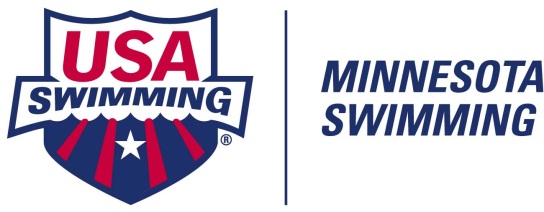 POLICY & PROCEDUREPOLICY NUMBER:880Subject:Required Commit/Refer, as defined by Robert’s Rules of Order, to the Finance Committee for Proposals with Budgetary ImpactEFFECTIVE DATE:Approved:12/15/2020Amended:Retired: